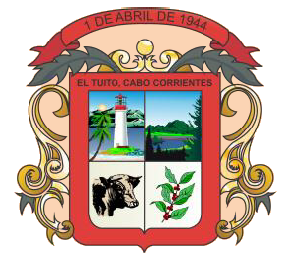 POA 2021PROGRAMA OPERATIVO OCTUBRE - DICIEMBREH. ayuntamiento  de caboCorrientes, Jalisco.ADMINISTRACION 2021-2024Responsable: C. ALICIA GOMEZ GARCIA Oficial 01 del Registro Civil de Cabo Corrientes, Jalisco.INTRODUCCION:El Registro Civil es una Institución de carácter público y de interés social, mediante el cual el estado a través de su titular y sus oficiales, inscribe, registra, autoriza, certifica, da publicidad y solemnidad a los actos y hechos relativos al estado civil y expide las actas de nacimiento, matrimonio, reconocimiento de hijos, adopción plena, adopción simple, divorcios, inscripciones de actos registrados en el extranjero, fallecimientos, así mismo inscribe las resoluciones y sentencias judiciales que la ley autoriza, dando publicidad a los mismos.MISIÓN: Nuestra misión es ofrecer a los ciudadanos los servicios requeridos de trámites de registros y expedición de actas certificadas: Nacimientos, Matrimonios, Defunciones, Reconocimiento de Hijos, Inscripciones De., así como llevar a cabo las anotaciones marginales de las sentencias de divorcio, anotaciones marginales por cambio de régimen matrimonial, anotaciones marginales por rectificación de nombres propios y/o fechas de nacimiento, y realizar el trámite y expedición de la Clave Única de Población (CURP).Brindando un trato amable, digno y de calidad a la población en general.VISIÓN:Optimizar y garantizar los servicios que presta esta oficialía, dando un servicio de calidad y eficiencia, aplicando los mejores sistemas en la solución de los problemas de la ciudadanía. A través de los medios electrónicos correspondientes y personal capacitado, con la finalidad de ofrecer un mejor servicio a nuestra comunidad, realizándolo con honestidad, responsabilidad, calidad y trato humano.OBJETIVO:El objetivo del Registro Civil es facilitar los trámites de registro y expedición de actos civiles de los ciudadanos, brindar un servicio de calidad a la población en general. Comenzando desde la relación laboral entre los servidores públicos hasta la relación de éste con el usuario, generando un clima de amabilidad, buen trato, responsabilidad, compromiso, respeto, eficacia y satisfacción, logrando con esto que los ciudadanos que acudan a solicitar algún trámite se marchen  satisfechos por la calidad del mismo.METAS:dirigir, organizar, coordinar, inspeccionar y supervisar el debido cumplimiento de las funciones a cargo del registro civil.la expedición de actas del registro civil de la población en general, de manera más rápida asesoría a la población en general respecto de los diferentes problemas administrativos y legales que tengan conforme a sus actas del registro civil, de manera que las soluciones sean las más adecuadas a sus necesidades. contar con instrumentos y equipo que facilite al personal del registro civil su trabajo en la oficialía y así se pueda brindar un mejor servicio. contar con sistema de impresión  de actas en la totalidad de las oficialías del municipio y sus delegaciones, de tal manera que los tramites respecto al estado civil de la población sea de mayor calidad. capacitación al personal de las oficialías de las delegaciones en el manejo del sistema de impresión  de actas. llevar a cabo las campañas de registros de nacimiento extemporáneos, reconocimientos de hijos y matrimonios colectivos.realizar durante los meses de enero a diciembre el levantamiento de los diferentes actos realizados por esta oficialía, los cuales detallo a continuación para mayor conocimiento:         a).- nacimientos de recién nacidos y extemporáneos         b.- reconocimiento de hijos         c).- matrimonios         d).- defunciones (traslados: enviados y recibidos)         e).- inscripciones de          f).- divorcios vía judicial         g).- divorcios administrativos         h).- adopciones (simples y plenas, ambas por orden judicial)durante los meses de enero a diciembre se realizaran trámites administrativos y otros que cotidianamente solicita la ciudadanía, tales como:         a).- aclaraciones administrativas de actos.         b).- anotaciones marginales por orden judicial         c).- inexistencias de registros de nacimiento, matrimonios y defunciones         d).- la expedición de las copias certificadas y extractos de los diferentes actos         e).- altas, reimpresiones y modificaciones de la clave única de población (curp)PLAN DE TRABAJO(DEL 01 DE OCTUBRE AL 31 DE DICIEMBRE DEL AÑO 2021)                                                                                 POA REGISTRO CIVIL                                                                    .ÁREA: REGISTRO CIVIL. ÁREA: REGISTRO CIVIL. ÁREA: REGISTRO CIVIL. 	Nota: En caso de defunciones el personal del Registro Civil siempre esta en guardia.AREA: REGISTRO CIVIL: RECURSOS HUMANOS	AREA: REGISTRO CIVIL:  PAPELERIAAREA: REGISTRO CIVIL:  EQUIPO DE IMPRESIONREGISTRO CIVILOBJETIVO GENERAL No. DESCRIPCION 01.- 02.- Elaborar y entregar de manera rápida y eficaz los diferentes documentos que se elaboran en esta dirección. Brindar una atención digna y de calidad a la ciudadanía. OBJETIVOS  ESPECIFICOS  No. DESCRIPCION 123456789101112Elaborar actas de Nacimiento, Matrimonio, Defunción, Divorcio y Certificadas. Elaborar Registros de Nacimientos, Matrimonios, Defunciones, Divorcios, Reconocimientos, Adopciones, Inscripción de  y Notas Marginales. Elaborar el documento de la CURP. Entregar información de estadísticas mensual  a INEGI.Entregar información de estadísticas mensual al Archivo General del Estado. Entregar informe semanal a Secretaria de Salud.Entregar Informe de estadísticas  mensual a departamento de transparencia. Mantener actualizada la página de transparencia en cuanto a reg. Civil. Dar a conocer la campaña permanente de registro extemporáneo Dar  a conocer la campaña permanente de reconocimiento de hijos.Dar publicidad a la campaña de matrimonios colectivos que se realizan en el mes de diciembre. Realizar evento de matrimonios colectivos en el mes de diciembre del año 2018.  METASNo. DESCRIPCION ESTRATEGICA UNIDAD DE MEDIDA UNIDAD DE MEDIDA RESPONSABLE No. DESCRIPCION ESTRATEGICA CONCEPTO CANTIDADRESPONSABLE 1 Elaboración de actas de Nacimientos, Matrimonio, Defunciones, Divorcios, Certificadas. Actividades administrativas internas. Documento. 28,000Alicia Gómez García2 Elaboración  de registros de Nacimientos, Matrimonios, Defunciones, Divorcios, Reconocimientos, Adopciones y Notas Marginales. Actividades administrativas Internas. Actividades Documento.1,785Alicia Gómez García3 Elaboración del documento de la CURP. administrativas internas Documento.800Alicia Gómez García  4Dar a conocer la campaña permanente de registro extemporáneo y reconocimiento de hijos.Poner spot en la radio, publicar en redes sociales.  Colocar carteles publicitarios en lugares estratégicos del municipio. N/A1,000Alicia Gómez García5 Dar publicidad a la campaña de matrimonios Poner spot en la radio, publicar en redes sociales. Colocar carteles publicitarios en lugares estratégicos del municipioN/A1,000Alicia Gómez García 6Matrimonios Colectivos Campaña 2021Evento 16 de Diciembre de 2021.Evento20,000Alicia Gómez GarciaNo.DESCRIPCION DE LA ACTIVIDAD CRONOGRAMA    Octubre              Noviembre          DiciembreCRONOGRAMA    Octubre              Noviembre          DiciembreCRONOGRAMA    Octubre              Noviembre          Diciembre1Elaboración de actas certificadas de Nacimientos, matrimonio, Defunción, Divorcio, Reconocimiento, inscripción de.Días laborablesDías laborablesDías laborables2Elaboración de registro de Nacimientos, matrimonio, Defunción, Divorcio, Reconocimiento, inscripción de..Días laborablesDías laborablesDías laborables3Elaboración del documento de la CURP	Días laborablesDías laborablesDías laborables4Entrega de información de estadística mensual al INEGI y Archivo General del Estado18 y 19 17 y 18 10 y 135Entregar informe semanal a Secretaria de Salud.2,9 y 166,13,20,274,11,18,256Entrega de informe de estadística mensual al departamento de transparencia.7547Evento Matrimonios Colectivos Campaña 2021--16No.CARGOSUELDO MENSUALTOTAL TRIMESTRE1Oficial del Registro Civil$11,983.8735,951.712Secretaria$7,613.8222,841.463Secretaria$7,613.8222,841.46No.ARTICULOCANTIDADCOSTO1Hojas blancas tamaño carta2 (paquetes)226.002Hojas blancas tamaño oficio2 (paquetes)256.003Carpetas tamaño carta2 (paquetes)268.004Carpetas tamaño oficio2 (paquetes)302.005Bolígrafos color negro2 (cajas)125.006Postes varios tamaños1 (bolsas)588.007Broches bacco1 (caja)42.508Cojines para sello3 piezas165.009Tinta negra para sello1 pieza35.0010Cinta transparente1caja120.0011Pegamento pritt grande3 piezas179.0012Sobre manila doble carta1 pq. 208.0013Marca textoc/3 pzas179.0014Clips341.0015Corrector264.0016Caja para archivo tamaño oficio10400.0017Toner para impresora laserjetP1102w41,600.00No.ARTICULOCANTIDADCOSTO1Impresora multifuncional hpM283FD/laser/color/wifi/usb17,499.00